Yr hyn y mae’r Beibl yn ei ddweud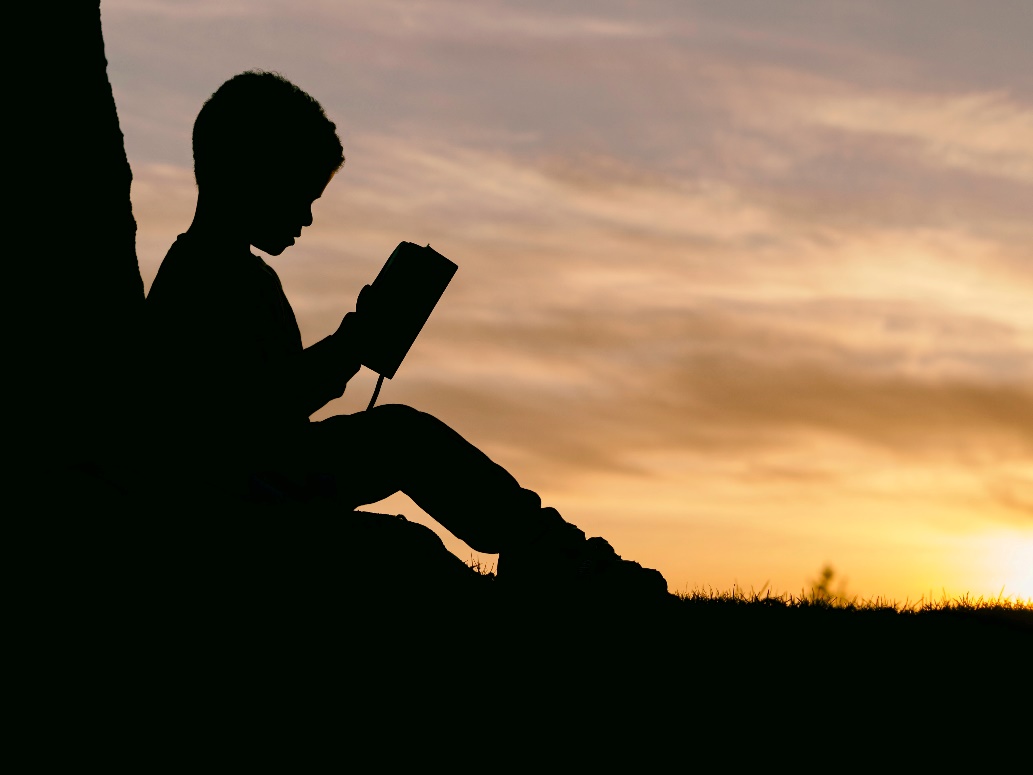 Llun gan Aaron Burden ar UnsplashFe geir storïau yn y Beibl am wahaniaethu yn erbyn pobl, yn cynnwys storïau am gaethwasiaeth, trais rhywiol, ac ystyried anabledd yn bechod. Fodd bynnag, fe geir edau aur sy’n lletach a dyfnach drwy’r Ysgrythur i gyd, sy’n herio’r storïau hyn ac yn cyfeirio at Dduw y mae ei gariad yn hollgynhwysol. Mae esiamplau yn cynnwys Genesis 1:26-27, Eseia 2:1-4, a Luc 10:25-37. Dangosodd Iesu gariad Duw wrth fod yn agored i’r holl bobl, yn cynnwys ymestyn allan at rai a oedd yn cael eu diystyru yn y dyddiau hynny. Cafodd ei farnu yn aml am fod yng nghwmni pobl yr oedd eraill yn credu y dylai gadw draw oddi wrthyn nhw. Eto i gyd, yn Iesu Grist, daeth dieithriaid yn gyfeillion (Actau 2:42-47).Roedd y Cristnogion cynnar yn deall bo Ysbryd Glân Duw yn dymchwel hen ffiniau ac ymraniadau (Actau 10 ac 11). Roedden nhw’n rhannu dealltwriaeth newydd o amrywiaeth doniau Duw yn eu bywydau nhw. Roedd yr amrywiaeth hon yn cael ei gweld yn hanfodol yn adeiladwaith y gymuned Gristnogol gynnar. Disgrifiwyd hyn yn Gorff Crist, yr oedd pob rhan o’r corff yn dibynnu ar y gweddill (1 Corinthiaid 12:12-31). Mae llawer o lythyrau Paul ac eraill i’r Eglwys Fore yn sôn am bwysigrwydd perthynas dda ac iach o fewn y gymuned Gristnogol (Rhufeiniaid 12). Dylai Cristnogion fod yn arwydd o deyrnas Dduw ac adlewyrchu cariad diamod Duw. Dywedodd Iesu wrth ei ddilynwyr y dylen nhw “garu ei gilydd ... fel y cerais i chi” (Ioan 13:34).